EVALUASI KINERJA DINAS PERHUBUNGAN KOTA BANDUNG(Studi Kasus Penertiban Parkir di Jalan Riau)OlehNENENG ANGGI NOVIANPM 152010038Diajukan Untuk Memenuhi Syarat dalam Menempuh Ujian Sidang Skripsi Program Studi  Administrasi Publik Strata Satu (S1)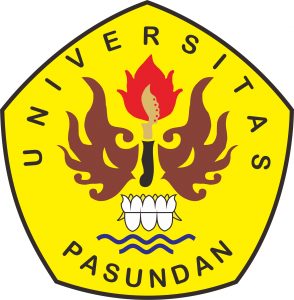 PROGRAM STUDI ADMINISTRASI PUBLIKFAKULTAS ILMU SOSIAL DAN ILMU POLITIKUNIVERSITAS PASUNDANBANDUNG2019